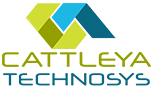 Company IntroductionCattleya, founded in 2013 and based in Bangalore, is a pioneering product-based IOT company in the business of AI backed electronic surveillance, central monitoring, asset control and analytics. Deployed by 20+ leading banks, retail, warehousing, buildings and corporates across 30,000+ sites presently, to manage Security, Energy Efficiency, Asset Health via exception monitoring at command center.250,000+ connected things, streaming information to cloud applications which incorporate data analytics and machine learning. Job DescriptionAre you a highly experienced full-stack JavaScript Developer looking for a challenging role where you can learn lots more? We are looking for a motivated JavaScript Developer to come join our agile team of professionals. Our ideal candidate will have experience implementing JavaScript applications with an emphasis on optimization, API design and architecture. If you are passionate about technology, constantly seeking to learn and improve skillset, then you are the type of person we are looking for! We are offering superb career growth opportunities, great benefits.ResponsibilitiesTranslate designs and wireframes into high quality codeDesign, build, and maintain high performance, reusable, and reliable codeEnsure the best possible performance, quality, and responsiveness of the applicationBuild the front-end of applications through appealing visual designIdentify and correct bottlenecks and fix bugsHelp maintain code quality, organization, and automatizationA humble attitude with a team-first mind-setA desire to be excellent and grow other developersPreferred ExperienceStrong knowledge of JavaScript, HTML5, CSS3, Bootstrap, AjaxProficient understanding of client-side scripting and JavaScript frameworks, including Jquery Experience of multiple JavaScript Frameworks & Environments (e.g. Angular, React, Node.js, Express)Experience with MVC Framework, real time libraries like web socketExpert knowledge with RESTful APIs to connect back-end servicesExperience with databases (e.g. MySQL, MongoDB, Redis), web servers (e.g. Apache, Nginx)Ability to understand business requirements and translate them into technical requirementsProficient understanding of code versioning tools, such as GitRequired Candidate profileGood Communication Skills.Experience of Core Java Script, Node JS, HTML5, CSS3, Bootstrap, AJAX, JQuery Minimum 4+ Years of experience Node JS5+ Years of hands on JavaScriptAdded AdvantageGood UI/UX Design SenseKnowledge of the open-source ecosystem and the libraries available for common tasksA knack for benchmarking and optimizationStreaming Video experience is a huge plusWork experience in Product Development environment